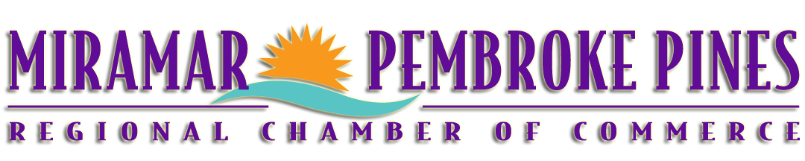 Post Emergency Business Survey

The Chamber wants to help members recoup and get back to business as soon as possible after a hurricane or other natural disaster. To accomplish this, you are receiving this survey to use after an emergency affects the Broward County area. Your responses will let us to know the status of your business so that we can pass the information along to those who inquire. We ask that you save this form until you need it. Please fill out the following survey immediately after a local emergency has occurred. Contact Person______________________________________________________________ Business Name______________________________________________________________ Business Address____________________________________________________________ Business Phone______________________________________________________________ Do you have damage? ⃝ Yes   ⃝ No If yes, does the Chamber have any service that can be of help to you? ⃝ Yes   ⃝ No If yes, please specify:_________________________________________________________ ___________________________________________________________________________ ___________________________________________________________________________ ___________________________________________________________________________ Are you open for business? ⃝ Yes   ⃝ No If no, do you have an approximate opening date?____________________ For hotels, motels, condos & rental companies – do you have rooms or units available? ⃝ Yes  ⃝ No           If yes, # of rooms or units  _________ Please send this completed form to Robert Goltz at robert@mirmamarpembrokepines.org or fax it to (954) 432-9193. In the case that you remain without electricity, mail or hand deliver the form to MPPRCC 9001-B Pembroke Road, Pembroke Pines, FL 33025. ~~ www.miramarpembrokepines.org ~~